HEALTHCARE RESOURCE USE AND EXPENDITURES IN PATIENTS UNDER 65 YEARS OF AGE AND NEWLY DIAGNOSED WITH PAROXYSMAL SUPRAVENTRICULAR TACHYCARDIA (PSVT) IN THE UNITED STATESN.C. Sacks1, S. Bariahtaris2, A. Sharma3, K. Everson4, P.L. Cyr1, P. Douville5, J.N. Ruskin61Precision Xtract, Boston, MA, USA2Value Dimensions LLC, Newtown, PA, USA3Precision Xtract, Vancouver, BC, Canada4Precision Health Economics, Austin, TX, USA5Milestone Pharmaceuticals Inc., Montreal, QC, Canada6Massachusetts General Hospital, Boston, MA, USAObjective: To characterize healthcare resource use (HRU) and spending in newly diagnosed Paroxysmal Supraventricular Tachycardia (PSVT) patients <65 years of age.Method: Data source: Truven Health Analytics MarketScan databases, with demographic, enrollment, medical and prescription drug claim data for commercially insured 89,800,000 individuals over 4 years. Study population: Patients < age 65 newly diagnosed with PSVT (ICD-9: 427.0; ICD-10: I47.1) from October, 2012 to September, 2016, and observable for one year before and after index diagnosis. Outcome measures: HRU and costs paid by insurers 1 year pre- and post-diagnosis.Results: A total of 14,164 newly diagnosed patients met study criteria; 58.2% were female; mean age was 49.0y (SD: 13.73). Mean annual costs per PSVT patient increased $17,708 after diagnosis (from $12,477 to $30,185; P < 0.0001), with largest increases in outpatient hospital and inpatient spending. More than half the increase was for services with a PSVT diagnosis, including cardiac ablations (18%) and other PSVT services (38%); an additional 16% was for other rhythm disorders. Rates of office, outpatient hospital and ED visits and hospitalizations were 1.3, 1.7, 1.8 and 3.0 times higher, respectively, following diagnosis (all P < 0.0001). The proportions of patients with ED visits or hospitalizations also increased (Table 1).Conclusion: Healthcare costs and use show large increases following initial PSVT diagnosis, with most spending for PSVT and PSVT-related services.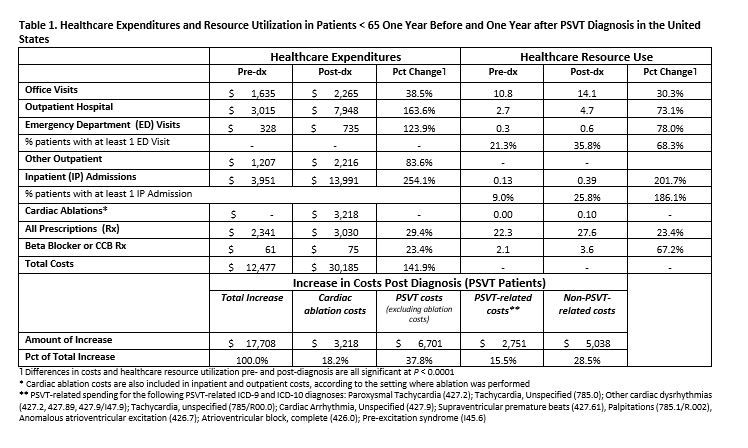 